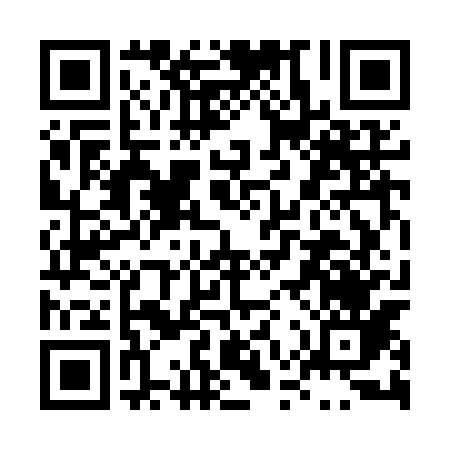 Ramadan times for Dodowo, PolandMon 11 Mar 2024 - Wed 10 Apr 2024High Latitude Method: Angle Based RulePrayer Calculation Method: Muslim World LeagueAsar Calculation Method: HanafiPrayer times provided by https://www.salahtimes.comDateDayFajrSuhurSunriseDhuhrAsrIftarMaghribIsha11Mon4:164:166:1612:023:505:495:497:4212Tue4:144:146:1412:023:525:515:517:4413Wed4:114:116:1112:023:535:535:537:4714Thu4:084:086:0912:013:555:555:557:4915Fri4:054:056:0612:013:565:575:577:5116Sat4:034:036:0412:013:585:595:597:5317Sun4:004:006:0112:014:006:016:017:5518Mon3:573:575:5912:004:016:036:037:5819Tue3:543:545:5612:004:036:056:058:0020Wed3:513:515:5412:004:046:076:078:0221Thu3:483:485:5111:594:066:096:098:0422Fri3:453:455:4911:594:076:116:118:0723Sat3:423:425:4611:594:096:126:128:0924Sun3:393:395:4411:594:106:146:148:1125Mon3:363:365:4111:584:126:166:168:1426Tue3:333:335:3911:584:136:186:188:1627Wed3:303:305:3611:584:156:206:208:1928Thu3:273:275:3411:574:166:226:228:2129Fri3:243:245:3111:574:186:246:248:2330Sat3:213:215:2911:574:196:266:268:2631Sun4:174:176:2612:565:207:287:289:291Mon4:144:146:2412:565:227:307:309:312Tue4:114:116:2112:565:237:327:329:343Wed4:084:086:1912:565:257:337:339:364Thu4:044:046:1612:555:267:357:359:395Fri4:014:016:1412:555:277:377:379:426Sat3:583:586:1112:555:297:397:399:447Sun3:543:546:0912:545:307:417:419:478Mon3:513:516:0612:545:317:437:439:509Tue3:473:476:0412:545:337:457:459:5310Wed3:443:446:0212:545:347:477:479:56